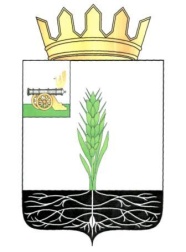 ФИНАНСОВОЕ УПРАВЛЕНИЕАДМИНИСТРАЦИИМУНИЦИПАЛЬНОГО ОБРАЗОВАНИЯ «ПОЧИНКОВСКИЙ РАЙОН» СМОЛЕНСКОЙ ОБЛАСТИПРИКАЗ от 25.04.2023                                                          №24ПРИКАЗЫВАЮ: Внести в приложение №1 к приказу Финансового управления Администрации муниципального образования «Починковский район» Смоленской области от 20.12.2022 №102 «Об утверждении перечня целевых субсидий, применяемых при исполнении бюджета муниципального образования «Починковский район» Смоленской области  на 2023 год и плановый период 2024 и 2025 годов» изменения, изложив его в новой редакции (прилагается):Начальник Финансового управленияАдминистрации муниципального образования«Починковский район» Смоленской области                                   Г.В. СелифоноваПеречень целевых субсидий 20.12.2022 №102Приложение № 1 к приказу Финансового управления Администрации муниципального образования «Починковский район» Смоленской области от 25.04.2023 №  Целевая субсидияЦелевая субсидияЦелевая субсидияКод классификациирасходов местного бюджетаПравовой акт Правовой акт Правовой акт № п/пнаименованиекодКод классификациирасходов местного бюджетанаименованиедатаномер1234567Субсидии на оплату коммунальных услуг, предоставляемых муниципальным бюджетным учреждениямS001906 0701 1240120550 612 241906 0702 1240220550 612 241907 0703 1340220550 612 241907 0801 1340120550 612 241907 0801 1340320550 612 241907 0801 1340420550 612 241907 1101 1440120550 612 241Постановление Администрации муниципального образования «Починковский район» Смоленской области «Об утверждении Порядка определения объема и условий предоставления субсидий из бюджета муниципального образования «Починковский район» Смоленской области муниципальным бюджетным учреждениям и муниципальным автономным учреждениям на иные цели»24.01.201211Субсидия на оплату коммунальных услуг, предоставляемых муниципальным бюджетным учреждениям (в отношении расходов по оплате электрической, тепловой энергии, газа), приобретение котельно-печного топлива для муниципальных бюджетных учрежденийS002906 0701 1240120550 612 241906 0702 1240220550 612 241907 0703 1340220550 612 241907 0801 1340120550 612 241907 0801 1340320550 612 241907 0801 1340420550 612 241907 1101 1440120550 612 241Субсидии на оплату коммунальных услуг, предоставляемых муниципальным бюджетным учреждениям (в отношении расходов по оплате  водоснабжения и водоотведения)S003906 0701 1240120550 612 241906 0702 1240220550 612 241907 0703 1340220550 612 241907 0801 1340120550 612 241907 0801 1340320550 612 241907 0801 1340420550 612 241907 1101 1440120550 612 241Субсидия муниципальным бюджетным общеобразовательным  учреждениям на оплату расходов, связанных с перевозкой учащихся общеобразовательных школ, проживающих в сельской местности в течение учебного года к месту учебу и обратноS009906 0702 1240220550 612 241Субсидия на оплату расходов по питанию воспитанников, посещающих дошкольное образовательное учреждениеS013906 0701 1240120550 612 241Приобретение основных средствS020906 0701 1240120550 612 241906 0702 1240220550 612 241907 0703 1340220550 612 241907 0801 1340120550 612 241907 0801 1340320550 612 241907 0801 1340420550 612 241907 1101 1440120550 612 241Проектно-сметная документация, экспертиза ПСДS022906 0702 1240220550 612 241907 0703 1340220550 612 241907 0801 1340120550 612 241907 0801 1340320550 612 241907 0801 1340420550 612 241907 1101 1440120550 612 241ГоспошлинаS026906 0702 1240220550 612 241Диспансеризация, медосмотрыS034906 0701 1240120550 612 241906 0702 1240220550 612 241Субсидия муниципальным бюджетным учреждениям на оплату труда несовершеннолетних детей в свободное от учебы времяS035906 0702 1240220550 612 241907 0707 0840120820 612 241Cубсидии муниципальным учреждениям на уплату налога на имущество организацийS037906 0701 1240120550 612 241906 0702 1240220550 612 241907 0801 1340420550 612 241907 1101 1440120550 612 241Cубсидии муниципальным учреждениям на уплату транспортного налогаS038906 0702 1240220550 612 241Субсидия муниципальным бюджетным учреждениям на оплату расходов за счет средств резервного фондаS041906 0702 1240227770 612 241Субсидия на финансирование расходов за счет средств, выделенных из резервного фонда Администрации Смоленской областиS042906 0702 1240220550 612 241907 0801 1340320550 612 241907 0801 1340420550 612 241Субсидия  муниципальным бюджетным учреждениям на оплату расходов по  проведению мероприятий в учреждениях культурыS043907 0801 1340320550 612 241907 0801 1340420550 612 241Субсидия на развитие физической культуры и массового спорта, организацию проведения официальных физкультурно-оздоровительных мероприятийS044907 1101 1440120550 612 241Субсидия муниципальным бюджетным учреждениям на оплату расходов, связанных с комплектованием книжных фондовS045907 0801 1340320550 612 241Субсидия на проведение мероприятий Всероссийского физкультурно-спортивного комплекса ГТОS054907 1101 1440120550 612 241Расходы по доставке обучающихся в бюджетных муниципальных образовательных учрежденияхS062906 0702 1240220550 612 241Приобретение твердого топливаS065907 0801 1340320550 612 241907 0801 1340420550 612 241СтипендияS069906 0702 1240220550 612 241Субсидия на укрепление материально -  технической базы учрежденийS079906 0702 1240220550 612 241907 0703 1340220550 612 241907 0801 1340120550 612 241907 0801 1340320550 612 241907 0801 1340420550 612 241907 1101 1440120550 612 241Субвенция на выплату вознаграждения за выполнение функций классного руководителя педагогическим работникам муниципальных бюджетных образовательных учрежденийS083906 0702 1240280280 612 241Субсидия на оплату расходов по содержанию и обслуживанию котельнойS106906 0702 1240220550 612 241Субсидия муниципальным бюджетным учреждениям на содержание имуществаS107906 0701 1240120550 612 241906 0702 1240220550 612 241907 0801 1340420550 612 241Субсидии муниципальным бюджетным и автономным учреждениям на финансирование расходов, связанных с приобретением горюче-смазочных материаловS122906 0702 1240220550 612 241Субсидии бюджетным учреждениям на финансирование расходов по предрейсовым осмотрам водителейS147906 0702 1240220550 612 241Субсидия муниципальным бюджетным учреждениям в рамках реализации программы "Доступная среда"S149907 0801 2040155027 612 241907 0801 2040120430 612 241софинансирование к субсидии из резервного фонда администрации Смоленской областиS157906 0702 12402S9990 612 241Субсидии на оплату расходов по обеспечению деятельности центров "Точка роста"S171906 0702 1240220550 612 241